Publicado en Murcia el 03/02/2021 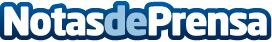 Carex Logistics, líderes en micrologística, pioneros en adaptar sus instalaciones contra la Covid19Carex Logistics, empresa especializada en servicios de micrologística, es la primera empresa de su sector en adaptar sus instalaciones contra la propagación de la pandemia a través de purificadores de aire VirsolutDatos de contacto:Marina Egea Barquero968 836 949Nota de prensa publicada en: https://www.notasdeprensa.es/carex-logistics-lideres-en-micrologistica Categorias: Nacional Murcia Logística http://www.notasdeprensa.es